兰溪市会计核算中心2021年度单位决算目录一、概况.................................................2（一）单位职责......................................2（二）机构设置.......................................2二、2021年度单位决算公开表..............................2三、2021年度单位决算情况说明...........................2收入支出决算总体情况说明......................2收入决算情况说明..............................2支出决算情况说明..............................3财政拨款收入支出决算总体情况说明..............3（五）一般公共预算财政拨款支出决算情况说明...........3（六）一般公共预算财政拨款基本支出决算情况说明......5（七）政府性基金预算财政拨款支出决算总体情况说明.....5（八）国有资本经营预算财政拨款支出决算总体情况说明...6（九）一般公共预算财政拨款“三公”经费支出决算情况说明.6（十）机关运行经费支出说明...........................7（十一）政府采购支出说明.............................7（十二）国有资产占有情况说明........................8（十三）预算绩效情况说明.............................8四、名词解释............................................10一、概况（一）单位职责兰溪市会计核算中心贯彻落实党中央、省委和市委关于国库集中支付和代理会计核算等工作的方针政策和决策部署，负责办理财政国库集中支付业务的审核、支付工作。（二）机构设置从预算单位构成看，本单位无内设科室。二、2021年度单位决算公开表详见附表。三、2021年度单位决算情况说明（一）收入支出决算总体情况说明2021年度收入总计471.81万元，支出总计471.81万元,与2020年度相比，各减少18.85万元，下降3.84%。主要原因是：相关设备更新购置未发生、日常公用节省开支等。（二）收入决算情况说明本年收入合计471.81万元；包括财政拨款收入471.81万元（其中，一般公共预算471.81万元，政府性基金预算0万元,国有资本经营预算0万元），占收入合计100%；上级补助收入0万元，占收入合计0%；事业收入0万元，占收入合计0%；经营收入0万元，占收入合计0%；附属单位上缴收入0万元，占收入合计0%；其他收入0万元，占收入合计0%。（三）支出决算情况说明本年支出合计471.81万元，其中基本支出378.47万元，占80.22%；项目支出93.34万元，占19.78%；上缴上级支出0万元，占0%；经营支出0万元，占0%；对附属单位补助支出0万元，占0%。（四）财政拨款收入支出决算总体情况说明2021年度财政拨款收入总计471.81万元，支出总计471.81万元，与2020年相比，各减少18.85万元，下降3.84%。主要原因是相关设备更新购置未发生、日常公用节省开支等；财政拨款支出年初预算数551.36万元，完成年初预算的85.57%，主要原因是相关设备更新购置未发生、日常公用节省开支等。（五）一般公共预算财政拨款支出决算情况说明1.一般公共预算财政拨款支出决算总体情况。2021年度一般公共预算财政拨款支出471.81万元，占本年支出合计的100%。与2020年相比，一般公共预算财政拨款支出减少18.85万元，下降3.84%。主要原因是：相关设备更新购置未发生、日常公用节省开支等。2.一般公共预算财政拨款支出决算结构情况。2021年度一般公共预算财政拨款支出471.81万元，主要用于以下方面：一般公共服务（类）支出464.01万元，占98.35%；国防（类）支出0万元,占0%；公共安全（类）支出0万元,占0%；教育（类）支出0万元,占0%；科学技术（类）支出0万元,占0%；文化旅游体育与传媒（类）支出0万元,占0%；社会保障和就业（类）支出0万元,占0%；卫生健康（类）支出7.8万元,占1.65%；节能环保（类）支出0万元,占0%；城乡社区（类）支出0万元,占0%；农林水（类）支出0万元,占0%；交通运输（类）支出0万元,占0%；资源勘探工业信息等（类）支出0万元,占0%；商业服务业等（类）支出0万元,占0%；金融（类）支出0万元,占0%；援助其他地区（类）支出0万元,占0%；自然资源海洋气象等（类）支出0万元,占0%；住房保障（类）支出0万元,占0%；粮油物资储备（类）支出0万元,占0%；灾害防治及应急管理（类）支出0万元,占0%；其他（类）支出0万元,占0%；债务还本（类）支出0万元,占0%；债务付息（类）支出0万元,占0%。3.一般公共预算财政拨款支出决算具体情况。2021年度一般公共预算财政拨款支出年初预算为551.36万元，支出决算为471.81万元,完成年初预算的85.57%，主要原因是相关设备更新购置未发生、日常公用节省开支等。其中：一般公共服务支出（类）财政事务（款）行政运行（项）。年初预算为413.02万元，支出决算为370.67万元，完成年初预算的89.75%，决算数小于预算数的主要原因当年调出在编人员一名，所属11月单位部分公务卡还款未归还。一般公共服务支出（类）财政事务（款）一般行政管理事务（项）。年初预算为129.15万元，支出决算为93.34万元，完成年初预算的72.27%，决算数小于预算数的主要原因相关设备更新购置未发生、日常公用节省开支等。卫生健康支出（类）行政事业单位医疗（款）行政单位医疗（项）。年初预算为8.72万元，支出决算为7.33万元，完成年初预算的84.06%，决算数小于预算数的主要原因所属11月单位部分公务卡还款未归还。卫生健康支出（类）行政事业单位医疗（款）事业单位医疗（项）。年初预算为0.47万元，支出决算为0.47万元，完成年初预算的100%。（六）一般公共预算财政拨款基本支出决算情况说明2021年度一般公共预算财政拨款基本支出378.47万元，其中：人员经费362.68万元，主要包括：基本工资、津贴补贴、奖金、绩效工资、伙食补助费、机关事业单位基本养老保险缴费、职工基本医疗保险缴费、公务员医疗补助缴费、其他社会保障缴费、住房公积金、职业年金缴费、其他工资福利支出、对个人和家庭的补助等支出。公用经费15.8万元，主要包括：办公费、印刷费、水电费邮电费、差旅费、维修（护）费、租赁费、劳务费、委托业务费、工会经费、福利费、公务用车运行维护费、其他商品和服务支出等。政府性基金预算财政拨款支出决算总体情况说明本单位2020年度和2021年度均无政府性基金预算财政拨款收支安排，故无相关数据。国有资本经营预算财政拨款支出决算总体情况说明本单位2021年度无国有资本经营预算财政拨款收支安排，故无相关数据。（九）一般公共预算财政拨款“三公”经费支出决算情况说明1.“三公”经费一般公共预算财政拨款支出决算总体情况说明。 2021年度“三公”经费一般公共预算财政拨款支出预算为0万元，支出决算为0万元。2.“三公”经费一般公共预算财政拨款支出决算具体情况说明。2021年度“三公”经费一般公共预算财政拨款支出决算中，因公出国（境）费用支出决算为0万元，占0%，与2020年度相比，无变化；公务用车购置及运行维护费支出决算为0万元，占0%，与2020年度相比无变化；公务接待费支出决算为0万元，占0%，与2020年度相比，无变化。具体情况如下：因公出国（境）费预算数为0万元，支出决算为0万元。全年使用一般公共预算财政拨款支出涉及因公出国(境)团组0个；累计0人次。公务用车购置及运行维护费预算数为0万元，支出决算为0万元。公务用车购置预算数为0万元，支出决算为0万元。公务用车运行维护费预算数为0万元，支出0万元。2021年度，本级及所属单位开支一般公共预算财政拨款的公务用车保有量为0辆。（3）公务接待费预算数为0万元，支出决算为0万元。国内公务接待0批次，累计0人次。其中：外事接待支出0万元，主要用于接待0批次，累计0人次。其他国内公务接待支出0万元，主要用于0接待0批次，累计0人次。（十）机关运行经费支出说明2021年度机关运行经费年初预算数为31.92万元，支出决算为15.8万元，完成年初预算的50%，决算数小于预算数的主要原因相关办公用品未采购、水电费节省等。比2020年度减少0.43万元，下降2.65%，主要原因是厉行节约，减少了水电费的开支。（十一）政府采购支出说明2021年度政府采购支出总额3.09万元，其中：政府采购货物支出3.09万元、政府采购工程支出0万元、政府采购服务支出0万元。授予中小企业合同金额3.09万元，占政府采购支出总额的100%。其中，授予小微企业合同金额3.09万元，占授予中小企业合同金额的100%；货物采购授予中小企业合同金额占货物支出金额的100%，工程采购授予中小企业合同金额占工程支出金额的100%，服务采购授予中小企业合同金额占服务支出金额的100%。（十二）国有资产占有情况说明截至2021年12月31日，本单位共有车辆0辆，其中，副部（省）级及以上领导用车0辆、主要领导干部用车0辆、机要通信用车0辆、应急保障用车0辆、执法执勤用车0辆、特种专业技术用车0辆、离退休干部用车0辆、其他用车0辆；单价50万元以上通用设备0台（套），单价100万元以上专用设备0台（套）。 （十三）预算绩效情况说明1.预算绩效管理工作开展情况。根据预算绩效管理要求，本单位对2021年度一般公共预算项目支出全面开展绩效自评，其中，一级项目0个，二级项目1个，共涉及资金93.34万元，占一般公共预算项目支出总额的100%。本年度无政府性基金预算项目，故未开展政府性基金预算项目支出绩效自评。本年无国有资本经营预算项目。本年无部门评价本年无部门整体支出绩效评价本年无下属单位整体支出绩效评价2.本单位2021年度只有一个预算项目。会计核算中心在2021年度部门决算中反映核算中心业务事务支出绩效自评结果。设备购置项目绩效自评综述：根据年初设定的绩效目标，项目自评得分93.33分，自评结论为“良”。项目全年预算数为71.15万元，执行数为47.12万元，完成预算的66.22%。项目绩效目标完成情况：基本完成目标。发现的问题及原因：执行率未达到90%以上，原因是单位要求厉行节俭，相关设备更新购置未发生。下一步改进措施：预算编制需要更精准。3.财政评价项目绩效评价结果。无。4.部门评价项目绩效评价结果。无。项目支出绩效自评表（2021年度）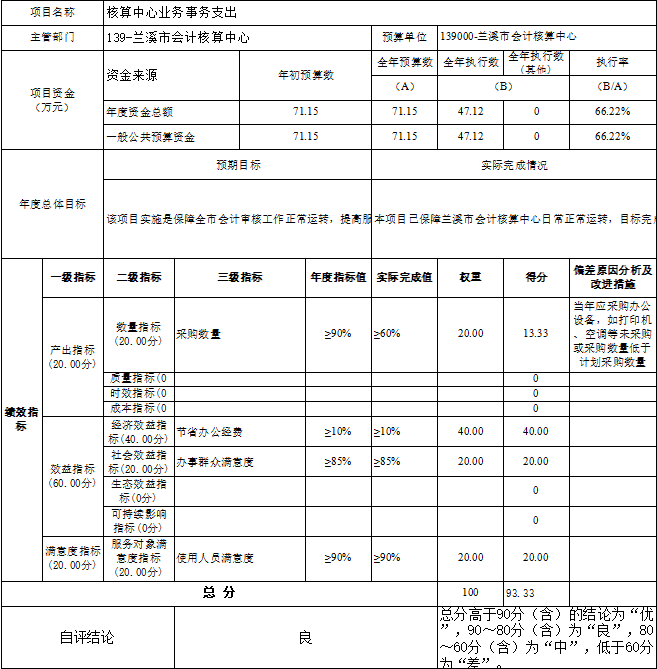 四、名词解释1.财政拨款收入：指本级财政部门当年拨付的财政预算资金，包括一般公共预算财政拨款、政府性基金预算财政拨款和国有资本经营预算财政拨款。2.事业收入：指事业单位开展专业业务活动及辅助活动所取得的收入。3.经营收入：指事业单位在专业业务活动及辅助活动之外开展非独立核算经营活动取得的收入。4.上级补助收入：指事业单位从主管部门和上级单位取得的非财政补助收入。5.附属单位上缴收入：指事业单位附属独立核算单位按照有关规定上缴的收入。6.其他收入：指预算单位在“财政拨款”、“事业收入”、“经营收入”、“上级补助收入”、“附属单位上缴收入”等之外取得的各项收入。7.使用非财政拨款结余：指事业单位使用以前年度积累的非财政拨款结余弥补当年收支差额的金额。8.年初结转和结余：指预算单位以前年度尚未完成、结转到本年仍按原规定用途继续使用的资金。9.年末结转和结余：指单位按有关规定结转到下年或以后年度继续使用的资金。10.基本支出：指预算单位为保障其正常运转，完成日常工作任务所发生的支出，包括人员经费支出和日常公用经费支出。11.项目支出：指预算单位为完成其特定的行政工作任务或事业发展目标所发生的支出。12.上缴上级支出：填列事业单位按照财政部门和主管部门的规定上缴上级单位的支出。13.经营支出：指事业单位在专业业务活动及其辅助活动之外开展非独立核算经营活动发生的支出。14.附属单位补助支出：填列事业单位用财政补助收入之外的收入对附属单位补助发生的支出。15.“三公”经费：纳入财政预决算管理的“三公”经费，是指部门用一般公共预算财政拨款安排的因公出国（境）费、公务用车购置及运行费和公务接待费。其中，因公出国（境）费反映单位公务出国（境）的国际旅费、国外城市间交通费、住宿费、伙食费、培训费、公杂费等支出，不含教学科研人员学术交流；公务用车购置及运行费反映单位公务用车车辆购置支出（含车辆购置税）及燃费、维修费、过桥过路费、保险费等支出；公务接待费反映单位按规定开支的各类公务接待（含外宾接待）支出。16.机关运行经费：指为保障行政单位（含参照公务员法管理的事业单位）运行用于购买货物和服务的各项资金，包括办公及印刷费、邮电费、差旅费、会议费、福利费、日常维修费、专用材料及一般设备购置费、办公用房水电费、办公用房取暖费、办公用房物业管理费、公务用车运行维护费以及其他费用。17.一般公共服务支出（类）财政事务（款）行政运行（项）：指行政运行，反映行政单位（包括实行公务员管理的事业单位）的基本支出。18.一般公共服务支出（类）财政事务（款）一般行政管理事务（项）：指一般行政管理事务，反映除行政单位（包括实行公务员管理的事业单位）未单独设置项级科目的其他项目支出。19.卫生健康支出（类）行政事业单位医疗（款）行政单位医疗（项）：指行政单位医疗，反映财政部门安排的行政单位（包括实行公务员管理的事业单位）基本医疗保险缴费经费，未参加医疗保险的行政单位的公费医疗经费，按国家规定享受离休人员、红军老战士待遇人员的医疗经费。20.卫生健康支出（类）行政事业单位医疗（款）事业单位医疗（项）：指事业单位医疗，反应财政部门安排的事业单位基本医疗保险缴费经费，未参加医疗保险的事业单位的公费医疗经费，按国家规定享受离休人员待遇的医疗经费。